Y Prif Ystafell Ffurflen Gais Archebu YstafellMae rhaid llenwi’r ffurflen hon, gall eich cais gael ei wrthod os ydych yn methu â gwneud hyn.Gwahoddiadau Calendr – Mae’n RHAID gwahodd y bobl ganlynol i BOB archeb yn yr ystafelloedd hynDyddiad Cau Archebu  – 10 niwrnod gwaith (Llun-Gwen) Diwrnodau cyn y Dyddiad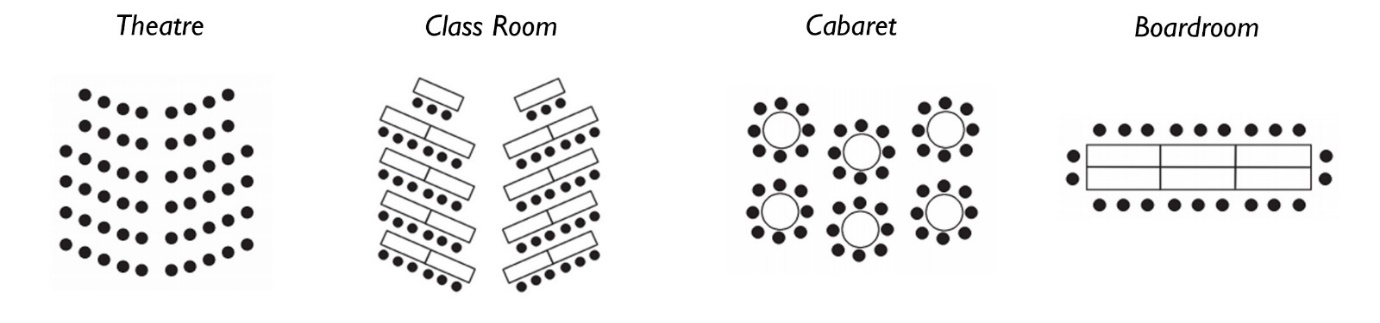                                200 person                               80 person                                 120 person                              40 person Bydd Defnydd o’r Bar neu Ddarpariaeth o Fwyd a Diodydd y tu allan i oriau gwaith arferol ond trwy gytundeb o flaen llaw yn unig. Eitemau Ychwanegol Costau Staff / Diogelwch Ychwanegol:Codir ffi ychwanegol i sefydlu unrhyw ystafelloedd ar ôl 5pm.Rydym dan rwymedigaeth gyfreithiol bod staff cofrestredig o Awdurdod y Diwydiant Diogelwch yn bresennol ar gyfer unrhyw ddigwyddiad cerddoriaeth fyw neu sy’n cael ei recordio sydd â thocynnau. Darperir y gwasanaeth hwn gan Gwmni Diogelwch allanol, gweler y prisiau isod (Tachwedd 2018). Mae’n rhaid talu’n uniongyrchol i’r Cwmni Diogelwch o flaen llaw er mwyn cynnal y digwyddiad. Gellir hepgor y ffi mewn digwyddiadau mawr iawn lle bydd y bar yn ennill mwy na 1k yr awr yn ystod y digwyddiad cyfan, neu mewn amgylchiadau arbennig eraill.Ar gyfer pob digwyddiad cerddoriaeth fyw neu wedi’i recordio sydd â thocynnauNoder y bydd trefnwyr y digwyddiad yn gyfrifol am unrhyw ddifrod i offer neu gyfleusterau’r adeilad a achosir yn ystod y digwyddiad a chodir ffi yn ôl derbynneb yr anfonebau EDD arnynt. Siân Sherman sss@aber.ac.uk Theo Goree tcg1@aber.ac.ukTrefniant Technegol ac Anghenion Bar ac Arlwyofacstaff@aber.ac.uk Cynllun yr Ystafell: Enw’r Aelod Staff a Gymerodd yr ArchebAmser a Dyddiad y Cymerwyd yr ArchebEnw’r DigwyddiadEnw Trefnydd y DigwyddiadNatur / Disgrifiad y Digwyddiad – y gweithgareddau a gynhelirEnw’r Clwb / CymdeithasDyddiad y DigwyddiadAmser (Dechrau a Gorffen)Dechrau:                                            Gorffen : Angen Mynediad GanGadael yr Ystafell Erbyn * os ar ôl 11pm, gweler y prisiau isod yn Oriau Agor y BarNifer y MynychwyrEnw’r Person sy’n ArchebuE-bostRhif ffôn (a ffôn symudol)Ni fydd archebion ond yn cael eu derbyn gan Glwb neu Gymdeithas Undeb Myfyrwyr swyddogol, neu fyfyriwr cofrestredig ym Mhrifysgol Aberystwyth. Byddwn yn canslo eich archeb os nad ydych yn rhoi’r holl wybodaeth uchod i ni. Ni fydd archebion ond yn cael eu derbyn gan Glwb neu Gymdeithas Undeb Myfyrwyr swyddogol, neu fyfyriwr cofrestredig ym Mhrifysgol Aberystwyth. Byddwn yn canslo eich archeb os nad ydych yn rhoi’r holl wybodaeth uchod i ni. Cynllun ac Anghenion yr YstafellMath o Gynllun yr Ystafell (gweler isod)Nifer y bobl y mae angen trefnu ar gyferErbyn pryd mae angen trefnu’r ystafell (ar gael am)Dodrefn – Arall – NodwchNifer y byrddau ar gael, Bach Crwn 20 – hyd at 4                                Mawr Crwn 13 – hyd at 10                                       Byrddau Trestl 20 Amser y mae angen y Bar (dechrau a gorffen)Oriau Agor Arferol y Bar yn ystod y Tymor*Llun – Sul 11:00 tan 23:00Noder oriau agor arferol y bar. *Codir ffi bob awr i dalu’r staff os bydd y tu allan o’r oriau hyn, gellir talu o flaen llawAnghenion ArlwyoI’w trafod gyda Siân a Theo Undebau Llwyfan sydd eu HangenI’w gytuno â Siân/Theo ymlaen llawLlwyfan Llawn – 6 Darn (W24ft x D12ft) / (W18ft x D16ft) - Unedau Sengl (8ft x 6ft)Gosodiad Arbennig– Grisiau – 3 Ar Gael - Rhwystrau Blaen y Llwyfan - Anghenion Offer – Trefn SylfaenolMeicroffonLleoliad Meic, Pen y Llwyfan neu Fwth y DJ yn unigDarpariaeth gerddoriaeth trwy 3.5mm (jack / iPod lead)Meicroffonau Ychwanegol (uchafswm o 3)Anghenion Offer – Trefn UwchCDJ – Pioneer CDJ 100 MK3  (2 ar gael)Mixer – Pioneer DJM 900 NEXUSDefnydd o’r Ddesg Oleuo a’r goleuadau disgo.Nodwch unrhyw anghenion arbennig neu a oes angen lidiauBydd angen o leiaf 2 staff Awdurdod y Diwydiant Diogelwch ar gyfer unrhyw ddigwyddiad sydd â thocynnauGan ddibynnu ar y niferoedd bydd angen staff Awdurdod y Diwydiant Diogelwch ychwanegolCost £27.00 yr awr yn ystod y digwyddiad gyda ½ awr o osod / clirio ychwanegol. £13.50 yr awr y pen – i’w gadarnhau gan Siân Gweinydd Tocynnau wrth y Drws£10.00 yr awr  (os oes angen)Gweinydd Ystafell Gotiau£10.00 yr awr – (os oes angen) Sefydlu yr Ystafell Ar Ôl 5pm£19.05 yr awr